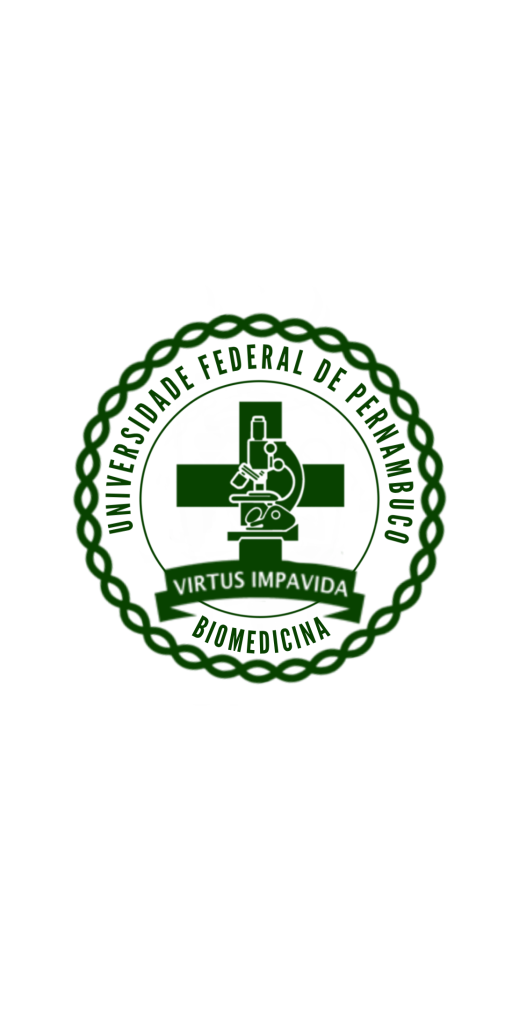 Requerimento geralNome do(a) Requerente                                                                                                               					      SexoE-mail                                                                                                                                                                                     Telefone fixo [c/DDD]                            CPF	Celular [c/DDD]                                                           PeríodoVEM REQUERER: 1.  (  ) Declaração de provável concluinte (último período) - 2 dias úteis2.  (  ) Programa de Disciplina (anexar cópia do histórico acadêmico) - 2 dias úteis 3.  (  ) Revisão de Prova (preencher quadro abaixo) 4.  (  ) 2ª Revisão de Prova (pedido de Banca - preencher quadro abaixo) 5.  (  ) 2ª Chamada (preencher quadro abaixo com data em que a prova foi realizada - anexar Atestado) 6.  (  ) O que Específica o Verso desta folha Atenção para algumas orientações ao preencher:Preencher o formulário NO COMPUTADOR, OU MANUSCRITO COM LETRA DE FORMA;Em seguida deixar na Escolaridade sua solicitação NOME DA DISCIPLINA: ______________________________________ CÓDIGO:____________EXERCÍCIO:_________ TURMA:__________________                 DATA:____/_____/______Prof.: _______________________________________Recife,____de_______________de__________________________________________________________                        Assinatura do Requerente ou Representante_______________________________________________________________________________________________________COMPROVANTE DE REQUERIMENTOTIPO DE REQUERIMENTO: 1(  )  2(  )  3(  )  ____________________________________________________________________ 4(  )_________________________ 5(  )______________________________________________________________________NOME DO REQUERENTE:__________________________________________________________________________RECEBIDO NA ESCOLARIDADE EM _____/_____/___________________________________________	VISTO/CARIMBOMF-